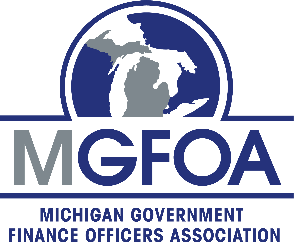 MGFOA Scholarship Application for 2022 Fall InstituteThe Michigan Government Finance Officers Association has a scholarship program available to members in good standing seeking financial aid to attend Fall Institute.  $500 Scholarship awards will cover the cost of registration and a portion of your travel.  In considering the scholarship award, preference will be given to applicants who:Have not previously received a scholarship from the MGFOA;Have not attended the Fall Institute in the past three years;Are financially unable to attend due to budget reductions, or other financial factors; Are likely to continue their participation in MGFOA after the scholarship has been awarded.It is not necessary for an applicant to meet all four criteria.  The MGFOA Board of Directors will award scholarships to individuals that best meet these criteria.  The Board reserves the right to recruit applicants, without promise of an award, who may satisfy these criteria.A member receiving a Fall Institute scholarship is not automatically registered for the Fall Institute.  Please visit our website at www.migfoa.org to register. We recommend waiting until you hear the outcome of the scholarship application before registering to avoid the need to process a refund.  Please submit your application by July 29, 2022 to the Executive Director at Executive@migfoa.org.Scholarship Applicant InformationName:  	Position/Title:  Governmental Unit:  Annual General Fund Budget $  Address: Email:   Phone:  Currently an MGFOA member?      Years as an MGFOA member:  
Have you attended the Fall Institute in the past three years?       
Have conferences/ training been significantly reduced or eliminated from your budget?  Reason for applying for this scholarship: 
